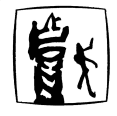 姓名姓名性别性别性别出生年月出生年月出生年月出生年月民族民族民族照片照片政治面貌政治面貌户口所在户口所在户口所在户口所在    省     市(县)     区     街道    省     市(县)     区     街道    省     市(县)     区     街道    省     市(县)     区     街道    省     市(县)     区     街道    省     市(县)     区     街道    省     市(县)     区     街道    省     市(县)     区     街道    省     市(县)     区     街道    省     市(县)     区     街道    省     市(县)     区     街道    省     市(县)     区     街道    省     市(县)     区     街道    省     市(县)     区     街道    省     市(县)     区     街道    省     市(县)     区     街道    省     市(县)     区     街道照片照片文化程度文化程度         年          毕业         年          毕业         年          毕业         年          毕业         年          毕业         年          毕业         年          毕业         年          毕业         年          毕业         年          毕业         年          毕业         年          毕业         年          毕业         年          毕业         年          毕业         年          毕业         年          毕业         年          毕业         年          毕业         年          毕业         年          毕业         年          毕业         年          毕业         年          毕业         年          毕业         年          毕业         年          毕业         年          毕业         年          毕业         年          毕业照片照片进修专业进修专业进修专业进修专业身高身高身高身高    cm    cm体重   kg现在学习或工作单位现在学习或工作单位现在学习或工作单位现在学习或工作单位现任职务现任职务详细通讯地址详细通讯地址详细通讯地址详细通讯地址邮政编码:邮政编码:邮政编码:邮政编码:邮政编码:身份证号码身份证号码身份证号码身份证号码联系电话:联系电话:联系电话:联系电话:联系电话:身份证号码身份证号码身份证号码身份证号码联 系 人:联 系 人:联 系 人:联 系 人:联 系 人:本人简历︵自初中起︶自何年何月至何年何月自何年何月至何年何月自何年何月至何年何月自何年何月至何年何月自何年何月至何年何月自何年何月至何年何月自何年何月至何年何月自何年何月至何年何月自何年何月至何年何月自何年何月至何年何月自何年何月至何年何月自何年何月至何年何月在何地何单位学习或工作、任何职在何地何单位学习或工作、任何职在何地何单位学习或工作、任何职在何地何单位学习或工作、任何职在何地何单位学习或工作、任何职在何地何单位学习或工作、任何职在何地何单位学习或工作、任何职在何地何单位学习或工作、任何职在何地何单位学习或工作、任何职在何地何单位学习或工作、任何职在何地何单位学习或工作、任何职在何地何单位学习或工作、任何职在何地何单位学习或工作、任何职在何地何单位学习或工作、任何职在何地何单位学习或工作、任何职在何地何单位学习或工作、任何职在何地何单位学习或工作、任何职在何地何单位学习或工作、任何职在何地何单位学习或工作、任何职在何地何单位学习或工作、任何职在何地何单位学习或工作、任何职本人简历︵自初中起︶本人简历︵自初中起︶本人简历︵自初中起︶家庭主要成员及社会关系姓    名姓    名姓    名姓    名姓    名姓    名与本人关系与本人关系与本人关系与本人关系与本人关系与本人关系政治面貌政治面貌政治面貌政治面貌政治面貌政治面貌政治面貌政治面貌现在何处工作现在何处工作现在何处工作现在何处工作现在何处工作现在何处工作现在何处工作现在何处工作现在何处工作现在何处工作现在何处工作现在何处工作现在何处工作家庭主要成员及社会关系家庭主要成员及社会关系家庭主要成员及社会关系备 注备 注备 注